FOR IMMEDIATE RELEASEFEBRUARY 14, 2020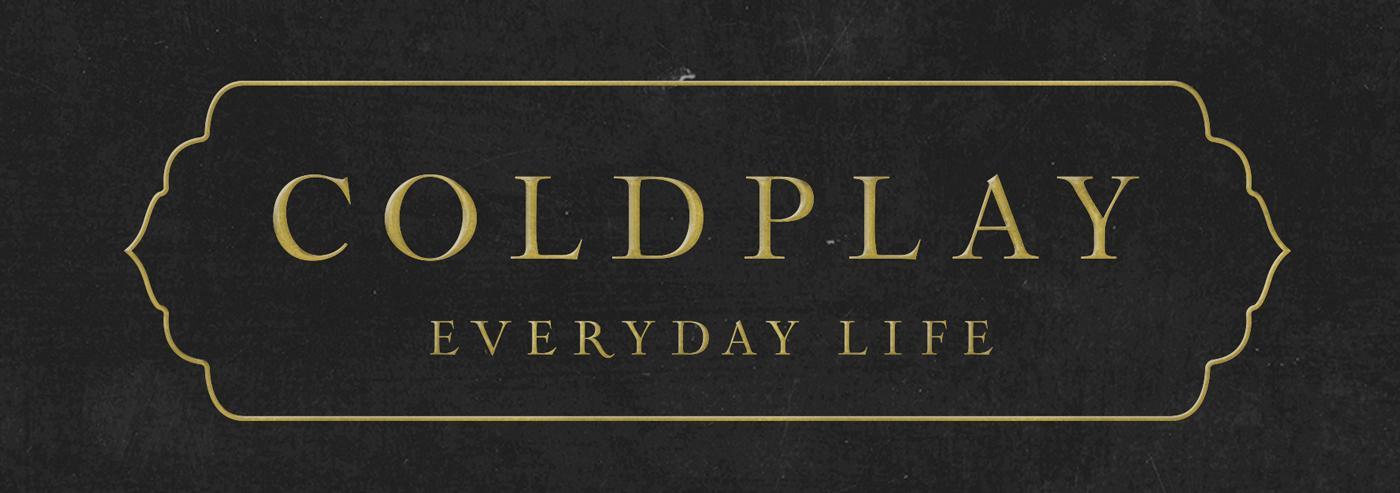 
COLDPLAY PREMIERE VIDEO FOR CRY CRY CRYLATEST VIDEO FROM CURRENT ALBUM, EVERYDAY LIFE 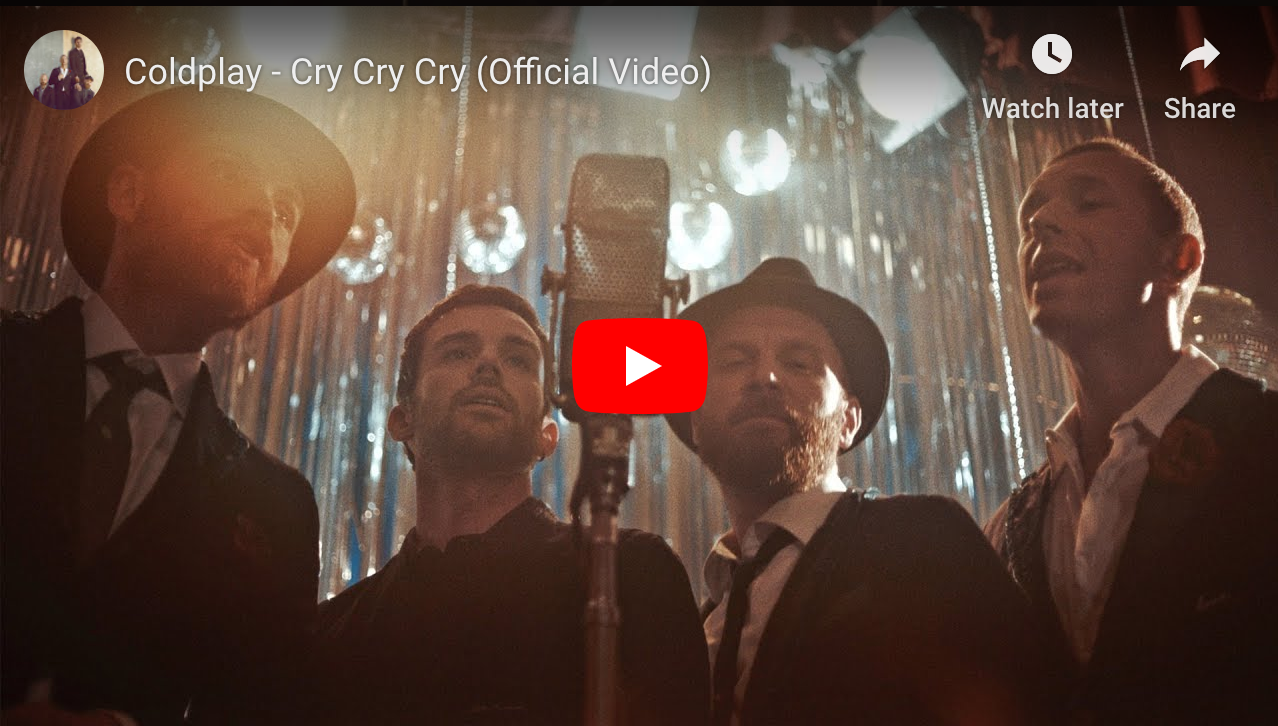 Coldplay have today released the video for Cry Cry Cry, from their critically-lauded new album Everyday Life. The video was filmed in London's Rivoli Ballroom and was directed by Dakota Johnson and Cory Bailey, with choreography by Celia Rowlson-Hall. You can watch it at https://youtu.be/lA9-TQE3lTM now. Click here to download hi-res album artwork and band photo.For more information please visit Coldplay.com or contact:Sheila Richman (Atlantic Records) – sheila.richman@atlanticrecords.comTed Sullivan (Atlantic Records) – ted.sullivan@atlanticrecords.com